Túrakód: K-K_D-h  /  Táv.: 91,8 km  /  Frissítve: 2020-01-31Túranév: Kerékpár középtáv D-harmadEllenőrzőpont leírás:Pót ellenőrzőpont leírás:Feldolgozták: Baráth László, Hernyik András, Valkai Árpád, 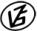 Tapasztalataidat, élményeidet őrömmel fogadjuk! 
(Fotó és videó anyagokat is várunk.)          Elnevezése          ElnevezéseKódjaLeírása1.Rajt-Cél (Dózsa-ház)001QRA Dózsa-ház D-i falának, K-i sarkán2.Pusztai-féle szélmalom003QRA malom-domb D-i oldala előtt, a diófa DDK-i oldalán3.Mindszent rév006QRA töltés ártéri, az út É-i oldalán, 
a szobor melletti villanykaró DK-i oldalán4.Mihási út (Kereszt)023QRAz út D-i oldalán, a feszület NY-i oldalánál lévő fán, a fa ÉÉNY-i oldalán5.4405-ös út, 1 km024QRAz út DK-i oldalán, egy kőrisfa ÉÉNY-i oldalán6.Furioso Emlékpark009QRAz út ÉNY-i oldalán, a gyaloghíd túlsó oldalán, a tavacska partján, 
a fatörzs DK-i oldalán7.Derekegyház (DK)025QRA kerékpárút DK-i oldalán, a fa ÉÉNY-i oldalán8.Nagymágocs / Platán-sor026QRAz út DK-i oldalán, a platánsor egyik fájának DNY-i oldalán9.Horthy-Fa010QRAz úttól ÉNY-ra, a tölgy előtti emlékmű kerítésének DK-i sarkán          Elnevezése          ElnevezéseKódjaLeírása1.Rajt-Cél (Dózsa-ház)001QRPA Dózsa-ház K-i falának, É-i sarkán2.Pusztai-féle szélmalom003QRPA malomtól NY-ra, a feszület kerítésének K-i oldalán3.Mindszent rév006QRPA töltés település felöli oldalán, az út ÉK-i oldalán,
 az Alföldi Kéktúra jelzőoszlop NY-i oldalán4.Mihási út (Kereszt)023QRPA feszülettől ÉÉK-i irányban távolodóan (úton), az út D-i oldalán, 
egy kőrisfa NY-i oldalán5.4405-ös út, 1 km024QRPAz út DK-i oldalán, az erdősáv egyik fájának ÉÉK-i oldalán6.Furioso Emlékpark009QRPAz emlékhelytől ÉK-re távolodóan, 
az erdő egyik fájának DNY-i oldalán7.Derekegyház (DK)025QRPA kerékpárút ÉK-i oldalán, a nyárfa ÉNY-i oldalán8. Nagymágocs / Platán-sor026QRPAz út DK-i oldalán, a platánsor egyik fájának DNY-i oldalán9.Horthy-Fa010QRPAz emlékműtől K-re távolodóan, 
az út melletti fasor egyik fájának NY-i oldalán